POURQUOI ?POUR QUOI ?QUI ?LE POLE RESSOURCESEBEP : Elèves à Besoins Educatifs ParticuliersAESH : Accompagnant des Elèves en Situation de HandicapIEN : Inspecteur de l’Education NationaleCPC : Conseiller Pédagogique de CirconscriptionCMS : Centre Médico-ScolaireERSH : Enseignant Référent pour la Scolarisation des élèves en situation de HandicapPsy EN : Psychologue Education NationaleEMPR-DC : Enseignant Missionné Pôle Ressources Difficulté ComportementaleEMPR-TSA : Enseignant Missionné Pôle Ressources Troubles du Spectre AutistiqueMaître E : Enseignant spécialisé chargé de l’aide à dominante pédagogiqueMaître G : Enseignant spécialisé chargé de l’aide à dominante relationnelleCOMMENT ?Je propose des aménagements EN CLASSE consignés dans un PPRE.J’essaie. Je me laisse le temps de voir si cela fonctionne.Selon les besoins un suivi est proposé par l’équipe du Pôle.« L’esprit d’équipe ? C’est des mecs qui sont une équipe, ils ont un esprit ! Alors, ils partagent ! »Coluche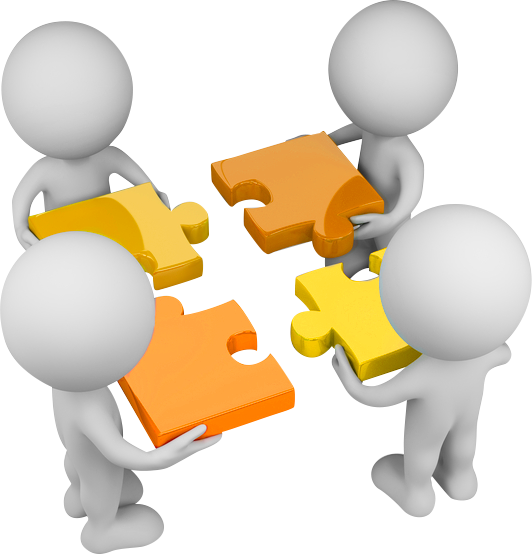 poleressources.andrezieuxnord@ac-lyon.frDifficultés persistantes :- apprentissages, - comportementales,- relationnelles,- dans l’accueil d’un enfant en situation de handicap,- pour étayer l’AESH,- dans la gestion de situations délicates,- dans les relations école/famille,- …E B E P- Apporter un avis extérieur distancié- Croiser les regards,- Articuler le lien entre différents partenaires,- Aider à la mise en place des PAP, PPS,…,- Aider à penser l’orientation,- Aider à préparer les équipes éducatives,- Accompagner les équipes en cas de maintien ou passage anticipé,- Construire des outils adaptés aux problématiques des élèves.Ça fonctionne.Ça fonctionne.Ça ne résout pas assez les difficultés.Je remplis la demande d’aide (site de la circo).Le Pôle Ressources étudie ma demande en commission (tous les 15 jours).Une réponse avec les modalités d’aide est transmise à l’école, par retour de mail.Une réponse avec les modalités d’aide est transmise à l’école, par retour de mail.